KARTA USŁUGIURZĄD MIEJSKI W JĘDRZEJOWIE UL. 11 LISTOPADA 33AWydział Inwestycji i Utrzymania Infrastruktury Technicznej pokój nr 4, tel. 41 3861010 wew.121KARTA USŁUGIURZĄD MIEJSKI W JĘDRZEJOWIE UL. 11 LISTOPADA 33AWydział Inwestycji i Utrzymania Infrastruktury Technicznej pokój nr 4, tel. 41 3861010 wew.121KARTA USŁUGIURZĄD MIEJSKI W JĘDRZEJOWIE UL. 11 LISTOPADA 33AWydział Inwestycji i Utrzymania Infrastruktury Technicznej pokój nr 4, tel. 41 3861010 wew.121    IUIT 04        (v11.2023)Zezwolenie na zajęcie pasa drogowego na cele niezwiązane z budową, przebudową, remontem, utrzymaniem i ochroną dróg. 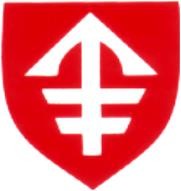 PODSTAWA PRAWNA          Art. 40 ust. 1 ustawy z dnia 21 marca 1985 r. o drogach publicznych (Dz.U.2023.645 z późn. zm.)           oraz  rozporządzenie Rady Ministrów z dnia 1 czerwca 2004 r. w sprawie określenia warunków           udzielenia zezwolenia na zajęcie pasa drogowego  (Dz.U.2016.1264 z późn. zm.). FORMA ZAŁATWIENIA SPRAWY     Zgodnie z art. 38 ust. 3 ustawy o drogach publicznych i art. 104 § 1. ustawy z dnia 14 czerwca          1960r. Kodeks postępowania administracyjnego (Dz. U. 2023.775 z późn. zm.) wydanie zgody lub      odmowa wydania zgody następuje w formie decyzji administracyjnej.WYMAGANE DOKUMENTY         Wnioski o zajęcie pasa drogowego:         1. Wniosek o wydanie zezwolenia na zajęcie pasa drogowego w celu prowadzenia robót.              Druk IUIT 04 - D 01 wraz z załącznikami.         2.Wniosek o wydanie zezwolenia na  umieszczenie urządzeń infrastruktury technicznej niezwiązanych                                                         z potrzebami zarządzania drogami lub potrzebami ruchu  drogowego.              Druk IUIT 04 – D 02 wraz z załącznikami.         3.Wniosek o wydanie zezwolenia na zajęcie pasa drogowego w celu umieszczenie, tymczasowych                          obiektów handlowo – usługowych , reklamy, wydzielonego miejsca parkingowego na prawach               wyłączności.             Druk IUIT 04- D 03 wraz z załącznikami.DOKUMENTY UZYSKIWANE PRZEZ URZĄD – nie dotyczyWYSOKOŚĆ OPŁAT    Opłata skarbowa:    Pełnomocnictwo – 17,00 zł (załącznik IV ustawy z dnia 16 listopada 2006r. o opłacie skarbowej)                (Dz.U.2023.2111 z późn. zm.)        Opłata za zajęcie pasa drogowego naliczana jest na podstawie uchwały Nr XX/204/04 Rady                                     Miejskiej w Jędrzejowie z dnia 28 kwietnia 2004r.        (http://www.jedrzejow.eobip.pl/_gAllery/10/64/1064.pdf), oraz uchwały Nr XIX/158/19         z dnia 30 grudnia  2019r. (http://umjedrzejow.pl/bip/brm/2018/uch.158.pdf) w sprawie wysokości         stawek opłat za zajęcie pasa drogowego.TERMIN ODPOWIEDZI    Zgodnie z art.35 Kodeksu postępowania administracyjnego.KOMÓRKA ODPOWIEDZIALNA   Wydział Inwestycji i Utrzymania Infrastruktury TechnicznejPODSTAWA PRAWNA          Art. 40 ust. 1 ustawy z dnia 21 marca 1985 r. o drogach publicznych (Dz.U.2023.645 z późn. zm.)           oraz  rozporządzenie Rady Ministrów z dnia 1 czerwca 2004 r. w sprawie określenia warunków           udzielenia zezwolenia na zajęcie pasa drogowego  (Dz.U.2016.1264 z późn. zm.). FORMA ZAŁATWIENIA SPRAWY     Zgodnie z art. 38 ust. 3 ustawy o drogach publicznych i art. 104 § 1. ustawy z dnia 14 czerwca          1960r. Kodeks postępowania administracyjnego (Dz. U. 2023.775 z późn. zm.) wydanie zgody lub      odmowa wydania zgody następuje w formie decyzji administracyjnej.WYMAGANE DOKUMENTY         Wnioski o zajęcie pasa drogowego:         1. Wniosek o wydanie zezwolenia na zajęcie pasa drogowego w celu prowadzenia robót.              Druk IUIT 04 - D 01 wraz z załącznikami.         2.Wniosek o wydanie zezwolenia na  umieszczenie urządzeń infrastruktury technicznej niezwiązanych                                                         z potrzebami zarządzania drogami lub potrzebami ruchu  drogowego.              Druk IUIT 04 – D 02 wraz z załącznikami.         3.Wniosek o wydanie zezwolenia na zajęcie pasa drogowego w celu umieszczenie, tymczasowych                          obiektów handlowo – usługowych , reklamy, wydzielonego miejsca parkingowego na prawach               wyłączności.             Druk IUIT 04- D 03 wraz z załącznikami.DOKUMENTY UZYSKIWANE PRZEZ URZĄD – nie dotyczyWYSOKOŚĆ OPŁAT    Opłata skarbowa:    Pełnomocnictwo – 17,00 zł (załącznik IV ustawy z dnia 16 listopada 2006r. o opłacie skarbowej)                (Dz.U.2023.2111 z późn. zm.)        Opłata za zajęcie pasa drogowego naliczana jest na podstawie uchwały Nr XX/204/04 Rady                                     Miejskiej w Jędrzejowie z dnia 28 kwietnia 2004r.        (http://www.jedrzejow.eobip.pl/_gAllery/10/64/1064.pdf), oraz uchwały Nr XIX/158/19         z dnia 30 grudnia  2019r. (http://umjedrzejow.pl/bip/brm/2018/uch.158.pdf) w sprawie wysokości         stawek opłat za zajęcie pasa drogowego.TERMIN ODPOWIEDZI    Zgodnie z art.35 Kodeksu postępowania administracyjnego.KOMÓRKA ODPOWIEDZIALNA   Wydział Inwestycji i Utrzymania Infrastruktury TechnicznejPODSTAWA PRAWNA          Art. 40 ust. 1 ustawy z dnia 21 marca 1985 r. o drogach publicznych (Dz.U.2023.645 z późn. zm.)           oraz  rozporządzenie Rady Ministrów z dnia 1 czerwca 2004 r. w sprawie określenia warunków           udzielenia zezwolenia na zajęcie pasa drogowego  (Dz.U.2016.1264 z późn. zm.). FORMA ZAŁATWIENIA SPRAWY     Zgodnie z art. 38 ust. 3 ustawy o drogach publicznych i art. 104 § 1. ustawy z dnia 14 czerwca          1960r. Kodeks postępowania administracyjnego (Dz. U. 2023.775 z późn. zm.) wydanie zgody lub      odmowa wydania zgody następuje w formie decyzji administracyjnej.WYMAGANE DOKUMENTY         Wnioski o zajęcie pasa drogowego:         1. Wniosek o wydanie zezwolenia na zajęcie pasa drogowego w celu prowadzenia robót.              Druk IUIT 04 - D 01 wraz z załącznikami.         2.Wniosek o wydanie zezwolenia na  umieszczenie urządzeń infrastruktury technicznej niezwiązanych                                                         z potrzebami zarządzania drogami lub potrzebami ruchu  drogowego.              Druk IUIT 04 – D 02 wraz z załącznikami.         3.Wniosek o wydanie zezwolenia na zajęcie pasa drogowego w celu umieszczenie, tymczasowych                          obiektów handlowo – usługowych , reklamy, wydzielonego miejsca parkingowego na prawach               wyłączności.             Druk IUIT 04- D 03 wraz z załącznikami.DOKUMENTY UZYSKIWANE PRZEZ URZĄD – nie dotyczyWYSOKOŚĆ OPŁAT    Opłata skarbowa:    Pełnomocnictwo – 17,00 zł (załącznik IV ustawy z dnia 16 listopada 2006r. o opłacie skarbowej)                (Dz.U.2023.2111 z późn. zm.)        Opłata za zajęcie pasa drogowego naliczana jest na podstawie uchwały Nr XX/204/04 Rady                                     Miejskiej w Jędrzejowie z dnia 28 kwietnia 2004r.        (http://www.jedrzejow.eobip.pl/_gAllery/10/64/1064.pdf), oraz uchwały Nr XIX/158/19         z dnia 30 grudnia  2019r. (http://umjedrzejow.pl/bip/brm/2018/uch.158.pdf) w sprawie wysokości         stawek opłat za zajęcie pasa drogowego.TERMIN ODPOWIEDZI    Zgodnie z art.35 Kodeksu postępowania administracyjnego.KOMÓRKA ODPOWIEDZIALNA   Wydział Inwestycji i Utrzymania Infrastruktury TechnicznejTRYB ODWOŁAWCZY    Na decyzję służy stronom odwołanie, które wnosi się do Samorządowego Kolegium        Odwoławczego w Kielcach za pośrednictwem Burmistrza Miasta Jędrzejowa w terminie 14 dni     od daty jej otrzymania.SPOSÓB ODEBRANIA DOKUMENTÓW         Zgodnie z art.39 Kodeksu postępowania administracyjnego.DODATKOWE INFORMACJE  Wniosek na wydanie zezwolenia na zajęcie pasa drogowego na cele nie niezwiązane z potrzebami     zarządzania drogami lub potrzebami ruchu drogowego należy złożyć z co najmniej 14 dniowym   wyprzedzeniem.   W przypadku zezwolenia na zajęcie pasa drogowego na kolejny okres wniosek należy złożyć ze     stosownym wyprzedzeniem przed wygaśnięciem dotychczasowego zezwolenia.        W przypadku braków formalnych wnioskodawca zostanie wezwany do złożenia uzupełnienia         zgodnie z art. 64 § 2 Kodeksu postępowania administracyjnego.TRYB ODWOŁAWCZY    Na decyzję służy stronom odwołanie, które wnosi się do Samorządowego Kolegium        Odwoławczego w Kielcach za pośrednictwem Burmistrza Miasta Jędrzejowa w terminie 14 dni     od daty jej otrzymania.SPOSÓB ODEBRANIA DOKUMENTÓW         Zgodnie z art.39 Kodeksu postępowania administracyjnego.DODATKOWE INFORMACJE  Wniosek na wydanie zezwolenia na zajęcie pasa drogowego na cele nie niezwiązane z potrzebami     zarządzania drogami lub potrzebami ruchu drogowego należy złożyć z co najmniej 14 dniowym   wyprzedzeniem.   W przypadku zezwolenia na zajęcie pasa drogowego na kolejny okres wniosek należy złożyć ze     stosownym wyprzedzeniem przed wygaśnięciem dotychczasowego zezwolenia.        W przypadku braków formalnych wnioskodawca zostanie wezwany do złożenia uzupełnienia         zgodnie z art. 64 § 2 Kodeksu postępowania administracyjnego.TRYB ODWOŁAWCZY    Na decyzję służy stronom odwołanie, które wnosi się do Samorządowego Kolegium        Odwoławczego w Kielcach za pośrednictwem Burmistrza Miasta Jędrzejowa w terminie 14 dni     od daty jej otrzymania.SPOSÓB ODEBRANIA DOKUMENTÓW         Zgodnie z art.39 Kodeksu postępowania administracyjnego.DODATKOWE INFORMACJE  Wniosek na wydanie zezwolenia na zajęcie pasa drogowego na cele nie niezwiązane z potrzebami     zarządzania drogami lub potrzebami ruchu drogowego należy złożyć z co najmniej 14 dniowym   wyprzedzeniem.   W przypadku zezwolenia na zajęcie pasa drogowego na kolejny okres wniosek należy złożyć ze     stosownym wyprzedzeniem przed wygaśnięciem dotychczasowego zezwolenia.        W przypadku braków formalnych wnioskodawca zostanie wezwany do złożenia uzupełnienia         zgodnie z art. 64 § 2 Kodeksu postępowania administracyjnego.Opracował: InspektorBeata RutkowskaData 2023-10-25Sprawdził: NaczelnikMarta Pędzik -Prawda Data: 2023-10-25Zatwierdził: SekretarzRenata Kawiorska Data: 2023-10-25